СОЮЗ САДОВОДЧЕСКИХ                                                                                                                                   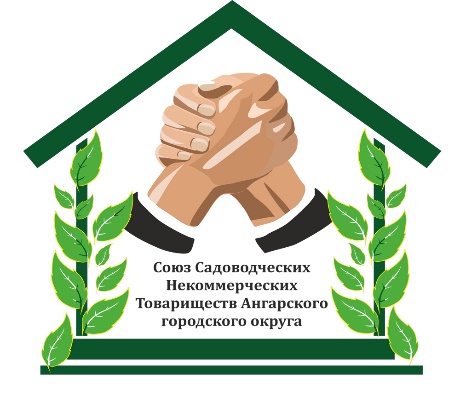 НЕКОММЕРЧЕСКИХ                                            	ТОВАРИЩЕСТВ  665830, г.Ангарскул.Восточная, 28	тел./факс (8-39-55)-52-95-24эл.почта: ti.bekker@yandex.russntago@yandex.ruКПП 380101001ОГРН/ИНН 3801048190 1033800522502/                                Протокол заочного заседания правления ССНТ № 06-12/22г.Ангарскул. Восточная,28                                                                                                   от 08.12.2022 г.Повестка дняИсполнение решения протокола № 13 КЧС и ПБ АГО заседания рабочей комиссии по предупреждению и ликвидации чрезвычайных ситуаций и обеспечению ПБ АГО от 29.11.2022 годаПредоставила информацию Председатель Союза СНТ Беккер Т.И. для ознакомления с протоколом № 13 КЧС и ПБ АГО заседания рабочей комиссии по предупреждению и ликвидации чрезвычайных ситуаций и обеспечению ПБ АГО от 29.11.2022 года.Проведение совместно с председателями СНТ рейдовых мероприятий и обходов социально неблагополучных семей и социально незащищённых слоев населения, проживающих на территории СНТ АГО.Решение: для исполнения вопроса 2 пункт 6 повестки протокола № 13 КЧС и ПБ АГО заседания рабочей комиссии по предупреждению и ликвидации чрезвычайных ситуаций и обеспечению ПБ АГО необходимо выполнить:Союзу СНТ и членам Правления Союза СНТ донести информацию до         председателей СНТ, расположенных на территории АГО о проведении рейдовых мероприятий и обходов социально неблагополучных семей и социально незащищённых слоев населения, проживающих на территории СНТ АГО  2) Протокол заочного заседания Правления Союза СНТ разместить на сайте, в      мессенджере группы Союза СНТ.       3) Председателям СНТ при проведении рейдовых мероприятий и обходов мест проживания социально неблагополучных семей и социально    незащищённых слоев населения, проживающих на территории СНТ АГО необходимо подать список, в Союз СНТ при обнаружении фактов выявленных нарушений, Председатель Союза СНТ Беккер Т.И.Секретарь                            Непомнящих О.Г.